ЧЕРКАСЬКА МІСЬКА РАДА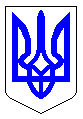 ЧЕРКАСЬКА МІСЬКА РАДАВИКОНАВЧИЙ КОМІТЕТРІШЕННЯВід 10.09.2019 № 1012       Міський голова                                                                       А.В.Бондаренко                                                                                         Додаток 1                                                                                         до рішення  виконавчого	  комітету Черкаської                                                                                         міської ради                                                                                                                        від___________№___Мережагруп подовженого дня у закладах загальної середньої освіти міста Черкаси  на  2019/2020 навчальний рікДиректор департаменту освіти та гуманітарної політики                                                             С.П.Воронов                                                                                           Додаток 2                                                                                           до рішення  виконавчого	    комітету Черкаської                                                                                           міської ради                                                                                                                              від___________№___Мережаспеціальних груп подовженого дня у закладах загальної середньої освітиміста Черкаси на 2019/2020 навчальний рікДиректор департаменту освіти та гуманітарної політики                                                             С.П.Воронов                                                                                            ПОГОДЖЕНО:                                                                       Заступник міського голови                                                                              з питань діяльності виконавчих                                               органів ради                                                                                                     І.А.КоломоєцьПояснювальна запискадо проекту рішення  виконавчого комітету Черкаської міської ради «Про створення груп подовженого дня в закладах загальної середньої освіти  міста Черкаси  на  2019/2020 навчальний рік»         Відповідно  до частини 5  статті 14 Закону України «Про загальну середню освіту»,  Порядку створення груп подовженого дня у державних і комунальних закладах загальної середньої освіти, затвердженого наказом Міністерства освіти і науки України від 25.06.2018 № 677 та зареєстрованого в Міністерстві юстиції України 24.07.2018 за № 865/32317,  у закладах загальної середньої освіти за письмовими зверненнями батьків, інших законних представників учнів та відповідно до рішення засновника функціонують  групи  подовженого дня.        Відповідно   до  пункту   3   рішення Черкаської міської ради від 24.01.2019 № 2-3910 «Про створення груп подовженого дня в закладах загальної середньої освіти міста Черкаси у 2018/2019 навчальному році» починаючи з 2019/2020 навчального року і надалі, виконавчому комітету Черкаської міської ради делеговані повноваження створювати, затверджувати та ліквідовувати групи подовженого дня у закладах загальної середньої освіти міста Черкаси.       У минулому навчальному році  у закладах загальної середньої освіти міста було організовано роботу 63 груп подовженого дня (46,5 ставок вихователів) з різним режимом роботи, 6-годинним та 3-годинним, для 1885 учнів.  За рахунок відкриття  додаткових груп з різним режимом роботи,  їх мали змогу відвідувати на 89,7% учнів більше, ніж у 2017/2018 навчальному році.        Для дітей з особливими освітніми потребами,  які навчаються у спеціальних класах закладів загальної середньої освіти, у минулому навчальному році  організовано роботу 6 спеціальних груп подовженого дня (4,5 ставок вихователя) з різним режимом роботи для 65 учнів.        Усього у закладах загальної середньої освіти міста у 2018/2019 навчальному році  організовано роботу 69 груп з різним режимом роботи для 1950 учнів.        Враховуючи наявні фінансові можливості департамент освіти та гуманітарної політики пропонує на  2019/2020 навчальний рік  створити групи подовженого дня у закладах загальної середньої освіти: 28 груп для 840 учнів з 6-годинним режимом роботи; 37 груп для 1105 учнів з 3-годинним режимом роботи; 2 спеціальні групи для 26 учнів з 6-годинним режимом  роботи; 5 спеціальних груп для 60 учнів з 3-годинним режимом роботи.        Всього на 2019/2020 навчальний рік  заплановано створення 72 груп для 2031 учня.        Збільшення кількості груп та учнів на 3 групи, 81 учня відбулося за  рахунок зміни режиму їх роботи. Кількість   ставок  вихователів груп подовженого дня залишається на рівні минулого навчального року: 46,5 ставок для груп, сформованих на базі загальноосвітніх класів, та 4,5 ставок – на базі   спеціальних класів.       Групи подовженого дня створюються з метою:    організації навчальної, виховної та пізнавальної діяльності учнів;   організації дозвілля дітей;   надання кваліфікованої допомоги учням у підготовці до уроків і виконанні домашніх завдань;  формування  у дітей  ключових компетентностей, необхідних для успішної життєдіяльності та самореалізації особистості;  забезпечення виконання індивідуальної програми розвитку дитини з особливими освітніми потребами.  Директор департаменту                                                                   С.П.Воронов      Вик. Степко Є.П.        Тетьора І.А.Про створення груп подовженого  дня в закладах загальної середньої освіти міста Черкаси на 2019/2020 навчальний рік Про створення груп подовженого  дня в закладах загальної середньої освіти міста Черкаси на 2019/2020 навчальний рік Про створення груп подовженого  дня в закладах загальної середньої освіти міста Черкаси на 2019/2020 навчальний рік Про створення груп подовженого  дня в закладах загальної середньої освіти міста Черкаси на 2019/2020 навчальний рік         Відповідно  до підпунктів 1,2 пункту "а" статті 32  Закону України «Про місцеве самоврядування в Україні»,  частини 5  статті 14 Закону України «Про загальну середню освіту», Порядку створення груп подовженого дня у державних і комунальних закладах загальної середньої освіти, затвердженого наказом Міністерства освіти і науки України від 25.06.2018 № 677 та зареєстрованого в Міністерстві юстиції України 24.07.2018 за № 865/32317, пункту 3 рішення Черкаської міської ради від 24.01.2019 № 2-3910 «Про створення груп подовженого дня в закладах загальної середньої освіти міста Черкаси у 2018/2019 навчальному році», з метою організації навчальної,  виховної, пізнавальної діяльності та дозвілля учнів, враховуючи пропозиції департаменту освіти та гуманітарної політики,  виконавчий комітет Черкаської міської радиВИРІШИВ:	Створити на  2019/2020 навчальний рік мережу груп подовженого дня у  закладах загальної  середньої освіти  міста Черкаси (додаток 1).Для дітей з особливими   освітніми  потребами, які навчаються у спеціальних класах, створити на 2019/2020 навчальний рік  мережу спеціальних груп подовженого дня у закладах загальної  середньої освіти міста Черкаси (додаток 2).Контроль за виконанням рішення покласти на заступника міського голови з питань діяльності виконавчих органів ради Коломойця І.А.         Відповідно  до підпунктів 1,2 пункту "а" статті 32  Закону України «Про місцеве самоврядування в Україні»,  частини 5  статті 14 Закону України «Про загальну середню освіту», Порядку створення груп подовженого дня у державних і комунальних закладах загальної середньої освіти, затвердженого наказом Міністерства освіти і науки України від 25.06.2018 № 677 та зареєстрованого в Міністерстві юстиції України 24.07.2018 за № 865/32317, пункту 3 рішення Черкаської міської ради від 24.01.2019 № 2-3910 «Про створення груп подовженого дня в закладах загальної середньої освіти міста Черкаси у 2018/2019 навчальному році», з метою організації навчальної,  виховної, пізнавальної діяльності та дозвілля учнів, враховуючи пропозиції департаменту освіти та гуманітарної політики,  виконавчий комітет Черкаської міської радиВИРІШИВ:	Створити на  2019/2020 навчальний рік мережу груп подовженого дня у  закладах загальної  середньої освіти  міста Черкаси (додаток 1).Для дітей з особливими   освітніми  потребами, які навчаються у спеціальних класах, створити на 2019/2020 навчальний рік  мережу спеціальних груп подовженого дня у закладах загальної  середньої освіти міста Черкаси (додаток 2).Контроль за виконанням рішення покласти на заступника міського голови з питань діяльності виконавчих органів ради Коломойця І.А.         Відповідно  до підпунктів 1,2 пункту "а" статті 32  Закону України «Про місцеве самоврядування в Україні»,  частини 5  статті 14 Закону України «Про загальну середню освіту», Порядку створення груп подовженого дня у державних і комунальних закладах загальної середньої освіти, затвердженого наказом Міністерства освіти і науки України від 25.06.2018 № 677 та зареєстрованого в Міністерстві юстиції України 24.07.2018 за № 865/32317, пункту 3 рішення Черкаської міської ради від 24.01.2019 № 2-3910 «Про створення груп подовженого дня в закладах загальної середньої освіти міста Черкаси у 2018/2019 навчальному році», з метою організації навчальної,  виховної, пізнавальної діяльності та дозвілля учнів, враховуючи пропозиції департаменту освіти та гуманітарної політики,  виконавчий комітет Черкаської міської радиВИРІШИВ:	Створити на  2019/2020 навчальний рік мережу груп подовженого дня у  закладах загальної  середньої освіти  міста Черкаси (додаток 1).Для дітей з особливими   освітніми  потребами, які навчаються у спеціальних класах, створити на 2019/2020 навчальний рік  мережу спеціальних груп подовженого дня у закладах загальної  середньої освіти міста Черкаси (додаток 2).Контроль за виконанням рішення покласти на заступника міського голови з питань діяльності виконавчих органів ради Коломойця І.А.         Відповідно  до підпунктів 1,2 пункту "а" статті 32  Закону України «Про місцеве самоврядування в Україні»,  частини 5  статті 14 Закону України «Про загальну середню освіту», Порядку створення груп подовженого дня у державних і комунальних закладах загальної середньої освіти, затвердженого наказом Міністерства освіти і науки України від 25.06.2018 № 677 та зареєстрованого в Міністерстві юстиції України 24.07.2018 за № 865/32317, пункту 3 рішення Черкаської міської ради від 24.01.2019 № 2-3910 «Про створення груп подовженого дня в закладах загальної середньої освіти міста Черкаси у 2018/2019 навчальному році», з метою організації навчальної,  виховної, пізнавальної діяльності та дозвілля учнів, враховуючи пропозиції департаменту освіти та гуманітарної політики,  виконавчий комітет Черкаської міської радиВИРІШИВ:	Створити на  2019/2020 навчальний рік мережу груп подовженого дня у  закладах загальної  середньої освіти  міста Черкаси (додаток 1).Для дітей з особливими   освітніми  потребами, які навчаються у спеціальних класах, створити на 2019/2020 навчальний рік  мережу спеціальних груп подовженого дня у закладах загальної  середньої освіти міста Черкаси (додаток 2).Контроль за виконанням рішення покласти на заступника міського голови з питань діяльності виконавчих органів ради Коломойця І.А.         Відповідно  до підпунктів 1,2 пункту "а" статті 32  Закону України «Про місцеве самоврядування в Україні»,  частини 5  статті 14 Закону України «Про загальну середню освіту», Порядку створення груп подовженого дня у державних і комунальних закладах загальної середньої освіти, затвердженого наказом Міністерства освіти і науки України від 25.06.2018 № 677 та зареєстрованого в Міністерстві юстиції України 24.07.2018 за № 865/32317, пункту 3 рішення Черкаської міської ради від 24.01.2019 № 2-3910 «Про створення груп подовженого дня в закладах загальної середньої освіти міста Черкаси у 2018/2019 навчальному році», з метою організації навчальної,  виховної, пізнавальної діяльності та дозвілля учнів, враховуючи пропозиції департаменту освіти та гуманітарної політики,  виконавчий комітет Черкаської міської радиВИРІШИВ:	Створити на  2019/2020 навчальний рік мережу груп подовженого дня у  закладах загальної  середньої освіти  міста Черкаси (додаток 1).Для дітей з особливими   освітніми  потребами, які навчаються у спеціальних класах, створити на 2019/2020 навчальний рік  мережу спеціальних груп подовженого дня у закладах загальної  середньої освіти міста Черкаси (додаток 2).Контроль за виконанням рішення покласти на заступника міського голови з питань діяльності виконавчих органів ради Коломойця І.А.         Відповідно  до підпунктів 1,2 пункту "а" статті 32  Закону України «Про місцеве самоврядування в Україні»,  частини 5  статті 14 Закону України «Про загальну середню освіту», Порядку створення груп подовженого дня у державних і комунальних закладах загальної середньої освіти, затвердженого наказом Міністерства освіти і науки України від 25.06.2018 № 677 та зареєстрованого в Міністерстві юстиції України 24.07.2018 за № 865/32317, пункту 3 рішення Черкаської міської ради від 24.01.2019 № 2-3910 «Про створення груп подовженого дня в закладах загальної середньої освіти міста Черкаси у 2018/2019 навчальному році», з метою організації навчальної,  виховної, пізнавальної діяльності та дозвілля учнів, враховуючи пропозиції департаменту освіти та гуманітарної політики,  виконавчий комітет Черкаської міської радиВИРІШИВ:	Створити на  2019/2020 навчальний рік мережу груп подовженого дня у  закладах загальної  середньої освіти  міста Черкаси (додаток 1).Для дітей з особливими   освітніми  потребами, які навчаються у спеціальних класах, створити на 2019/2020 навчальний рік  мережу спеціальних груп подовженого дня у закладах загальної  середньої освіти міста Черкаси (додаток 2).Контроль за виконанням рішення покласти на заступника міського голови з питань діяльності виконавчих органів ради Коломойця І.А.         Відповідно  до підпунктів 1,2 пункту "а" статті 32  Закону України «Про місцеве самоврядування в Україні»,  частини 5  статті 14 Закону України «Про загальну середню освіту», Порядку створення груп подовженого дня у державних і комунальних закладах загальної середньої освіти, затвердженого наказом Міністерства освіти і науки України від 25.06.2018 № 677 та зареєстрованого в Міністерстві юстиції України 24.07.2018 за № 865/32317, пункту 3 рішення Черкаської міської ради від 24.01.2019 № 2-3910 «Про створення груп подовженого дня в закладах загальної середньої освіти міста Черкаси у 2018/2019 навчальному році», з метою організації навчальної,  виховної, пізнавальної діяльності та дозвілля учнів, враховуючи пропозиції департаменту освіти та гуманітарної політики,  виконавчий комітет Черкаської міської радиВИРІШИВ:	Створити на  2019/2020 навчальний рік мережу груп подовженого дня у  закладах загальної  середньої освіти  міста Черкаси (додаток 1).Для дітей з особливими   освітніми  потребами, які навчаються у спеціальних класах, створити на 2019/2020 навчальний рік  мережу спеціальних груп подовженого дня у закладах загальної  середньої освіти міста Черкаси (додаток 2).Контроль за виконанням рішення покласти на заступника міського голови з питань діяльності виконавчих органів ради Коломойця І.А.         Відповідно  до підпунктів 1,2 пункту "а" статті 32  Закону України «Про місцеве самоврядування в Україні»,  частини 5  статті 14 Закону України «Про загальну середню освіту», Порядку створення груп подовженого дня у державних і комунальних закладах загальної середньої освіти, затвердженого наказом Міністерства освіти і науки України від 25.06.2018 № 677 та зареєстрованого в Міністерстві юстиції України 24.07.2018 за № 865/32317, пункту 3 рішення Черкаської міської ради від 24.01.2019 № 2-3910 «Про створення груп подовженого дня в закладах загальної середньої освіти міста Черкаси у 2018/2019 навчальному році», з метою організації навчальної,  виховної, пізнавальної діяльності та дозвілля учнів, враховуючи пропозиції департаменту освіти та гуманітарної політики,  виконавчий комітет Черкаської міської радиВИРІШИВ:	Створити на  2019/2020 навчальний рік мережу груп подовженого дня у  закладах загальної  середньої освіти  міста Черкаси (додаток 1).Для дітей з особливими   освітніми  потребами, які навчаються у спеціальних класах, створити на 2019/2020 навчальний рік  мережу спеціальних груп подовженого дня у закладах загальної  середньої освіти міста Черкаси (додаток 2).Контроль за виконанням рішення покласти на заступника міського голови з питань діяльності виконавчих органів ради Коломойця І.А.         Відповідно  до підпунктів 1,2 пункту "а" статті 32  Закону України «Про місцеве самоврядування в Україні»,  частини 5  статті 14 Закону України «Про загальну середню освіту», Порядку створення груп подовженого дня у державних і комунальних закладах загальної середньої освіти, затвердженого наказом Міністерства освіти і науки України від 25.06.2018 № 677 та зареєстрованого в Міністерстві юстиції України 24.07.2018 за № 865/32317, пункту 3 рішення Черкаської міської ради від 24.01.2019 № 2-3910 «Про створення груп подовженого дня в закладах загальної середньої освіти міста Черкаси у 2018/2019 навчальному році», з метою організації навчальної,  виховної, пізнавальної діяльності та дозвілля учнів, враховуючи пропозиції департаменту освіти та гуманітарної політики,  виконавчий комітет Черкаської міської радиВИРІШИВ:	Створити на  2019/2020 навчальний рік мережу груп подовженого дня у  закладах загальної  середньої освіти  міста Черкаси (додаток 1).Для дітей з особливими   освітніми  потребами, які навчаються у спеціальних класах, створити на 2019/2020 навчальний рік  мережу спеціальних груп подовженого дня у закладах загальної  середньої освіти міста Черкаси (додаток 2).Контроль за виконанням рішення покласти на заступника міського голови з питань діяльності виконавчих органів ради Коломойця І.А.         Відповідно  до підпунктів 1,2 пункту "а" статті 32  Закону України «Про місцеве самоврядування в Україні»,  частини 5  статті 14 Закону України «Про загальну середню освіту», Порядку створення груп подовженого дня у державних і комунальних закладах загальної середньої освіти, затвердженого наказом Міністерства освіти і науки України від 25.06.2018 № 677 та зареєстрованого в Міністерстві юстиції України 24.07.2018 за № 865/32317, пункту 3 рішення Черкаської міської ради від 24.01.2019 № 2-3910 «Про створення груп подовженого дня в закладах загальної середньої освіти міста Черкаси у 2018/2019 навчальному році», з метою організації навчальної,  виховної, пізнавальної діяльності та дозвілля учнів, враховуючи пропозиції департаменту освіти та гуманітарної політики,  виконавчий комітет Черкаської міської радиВИРІШИВ:	Створити на  2019/2020 навчальний рік мережу груп подовженого дня у  закладах загальної  середньої освіти  міста Черкаси (додаток 1).Для дітей з особливими   освітніми  потребами, які навчаються у спеціальних класах, створити на 2019/2020 навчальний рік  мережу спеціальних груп подовженого дня у закладах загальної  середньої освіти міста Черкаси (додаток 2).Контроль за виконанням рішення покласти на заступника міського голови з питань діяльності виконавчих органів ради Коломойця І.А.         Відповідно  до підпунктів 1,2 пункту "а" статті 32  Закону України «Про місцеве самоврядування в Україні»,  частини 5  статті 14 Закону України «Про загальну середню освіту», Порядку створення груп подовженого дня у державних і комунальних закладах загальної середньої освіти, затвердженого наказом Міністерства освіти і науки України від 25.06.2018 № 677 та зареєстрованого в Міністерстві юстиції України 24.07.2018 за № 865/32317, пункту 3 рішення Черкаської міської ради від 24.01.2019 № 2-3910 «Про створення груп подовженого дня в закладах загальної середньої освіти міста Черкаси у 2018/2019 навчальному році», з метою організації навчальної,  виховної, пізнавальної діяльності та дозвілля учнів, враховуючи пропозиції департаменту освіти та гуманітарної політики,  виконавчий комітет Черкаської міської радиВИРІШИВ:	Створити на  2019/2020 навчальний рік мережу груп подовженого дня у  закладах загальної  середньої освіти  міста Черкаси (додаток 1).Для дітей з особливими   освітніми  потребами, які навчаються у спеціальних класах, створити на 2019/2020 навчальний рік  мережу спеціальних груп подовженого дня у закладах загальної  середньої освіти міста Черкаси (додаток 2).Контроль за виконанням рішення покласти на заступника міського голови з питань діяльності виконавчих органів ради Коломойця І.А.         Відповідно  до підпунктів 1,2 пункту "а" статті 32  Закону України «Про місцеве самоврядування в Україні»,  частини 5  статті 14 Закону України «Про загальну середню освіту», Порядку створення груп подовженого дня у державних і комунальних закладах загальної середньої освіти, затвердженого наказом Міністерства освіти і науки України від 25.06.2018 № 677 та зареєстрованого в Міністерстві юстиції України 24.07.2018 за № 865/32317, пункту 3 рішення Черкаської міської ради від 24.01.2019 № 2-3910 «Про створення груп подовженого дня в закладах загальної середньої освіти міста Черкаси у 2018/2019 навчальному році», з метою організації навчальної,  виховної, пізнавальної діяльності та дозвілля учнів, враховуючи пропозиції департаменту освіти та гуманітарної політики,  виконавчий комітет Черкаської міської радиВИРІШИВ:	Створити на  2019/2020 навчальний рік мережу груп подовженого дня у  закладах загальної  середньої освіти  міста Черкаси (додаток 1).Для дітей з особливими   освітніми  потребами, які навчаються у спеціальних класах, створити на 2019/2020 навчальний рік  мережу спеціальних груп подовженого дня у закладах загальної  середньої освіти міста Черкаси (додаток 2).Контроль за виконанням рішення покласти на заступника міського голови з питань діяльності виконавчих органів ради Коломойця І.А. №Назва закладу загальної середньої освітиГрупи подовженого дня  з 6-ти годинним  режимом роботиГрупи подовженого дня  з 6-ти годинним  режимом роботиГрупи подовженого дня      з	3 - годинним  режимом роботиГрупи подовженого дня      з	3 - годинним  режимом роботи№Назва закладу загальної середньої освітикількість групкількістьучнівкількість групкількістьучнів1Перша міська гімназія Черкаської міської ради Черкаської області1301302Черкаська загальноосвітня школа I – III ступенів № 2 Черкаської міської ради Черкаської області1301303Черкаська спеціалізована школа I – III ступенів № 3 Черкаської міської ради Черкаської області1301304Черкаська загальноосвітня школа I – III ступенів № 4 Черкаської міської ради Черкаської області1301305Черкаська загальноосвітня школа I – III ступенів № 5 Черкаської міської ради Черкаської області1301306Черкаська загальноосвітня школа I – III ступенів № 6 Черкаської міської ради Черкаської області1301307Черкаська загальноосвітня школа I – III ступенів № 7 Черкаської міської ради Черкаської області1301308Черкаська загальноосвітня школа I – III ступенів № 8 Черкаської міської ради Черкаської області003909Черкаська гімназія № 9 ім.О.М.Луценка Черкаської міської ради Черкаської області13013010Черкаська загальноосвітня школа I – III ступенів № 10 Черкаської міської ради Черкаської області13013011Черкаська загальноосвітня школа I – III ступенів № 11 Черкаської міської ради Черкаської області0039012Черкаська загальноосвітня школа I – III ступенів № 12 Черкаської міської ради Черкаської області13013013Черкаська спеціалізована школа I – III ступенів № 13 Черкаської міської ради Черкаської області13013014Черкаська загальноосвітня школа I – III ступенів № 15 Черкаської міської ради Черкаської області13013015Черкаська спеціалізована школа I – III ступенів № 17 Черкаської міської ради Черкаської області13013016Черкаська спеціалізована школа I – III ступенів № 18 імені Вꞌячеслава Чорновола Черкаської міської ради Черкаської області13013017Черкаська загальноосвітня школа I – III ступенів № 19 Черкаської міської ради Черкаської області1300018Черкаська спеціалізована школа I – III ступенів № 20 Черкаської міської ради Черкаської області13013019Черкаська загальноосвітня школа I – III ступенів № 21 ім.Ю.Іллєнка Черкаської міської ради Черкаської області0039020Черкаська загальноосвітня школа I – III ступенів № 22 Черкаської міської ради Черкаської області13012521Черкаська загальноосвітня школа I – III ступенів № 24 Черкаської міської ради Черкаської області13013022Черкаська загальноосвітня школа I – III ступенів № 25 Черкаської міської ради Черкаської області13013023Черкаська загальноосвітня школа I – III ступенів № 26 ім.І.Ф.Момота Черкаської міської ради Черкаської області13013024Черкаська спеціалізована школа № 27 I – III ступенів ім. М. К. Путейка Черкаської міської ради Черкаської області13013025Черкаська спеціалізована школа I – III ступенів № 28 ім.Т.Г.Шевченка Черкаської міської ради Черкаської області13013026Черкаська загальноосвітня школа I – III ступенів № 29 Черкаської міської ради Черкаської області13013027Черкаська загальноосвітня школа I – III ступенів № 30 Черкаської міської ради Черкаської області13013028Черкаська гімназія № 31 Черкаської міської ради Черкаської області0026029Черкаська загальноосвітня школа I – III ступенів № 32 Черкаської міської ради Черкаської області13013030Черкаська спеціалізована школа I – III ступенів № 33 ім. В. Симоненка Черкаської міської ради Черкаської області13013031Черкаський НВК «Загальноосвітня школа I – III ступенів – ліцей спортивного профілю  № 34» Черкаської міської ради Черкаської області13013032Черкаський «Дошкільний навчальний заклад – загальноосвітня школа  І-ІІ ступенів  № 36 ім. Героїв-прикордонників» Черкаської міської ради Черкаської області13000Всього28840371105№Назва  закладу загальної середньої освітиГрупи подовженого дня для дітейГрупи подовженого дня  з 6-годинним  режимом роботиГрупи подовженого дня  з 6-годинним  режимом роботиГрупи подовженого дня  з   3-годинним  режимомроботиГрупи подовженого дня  з   3-годинним  режимомроботи№Назва  закладу загальної середньої освітиГрупи подовженого дня для дітейкіль-кість групкіль-кістьучнівкіль-кість групкіль-кістьучнів1Черкаська спеціалізована школа I – III ступенів № 3 Черкаської міської ради Черкаської областіз  порушеннями опорно-рухового апарату 00152Черкаська загальноосвітня школа I – III ступенів № 6 Черкаської міської ради Черкаської областіз затримкою психічного розвитку110003Черкаська загальноосвітня школа I – III ступенів № 8 Черкаської міської ради Черкаської областіз затримкою психічного розвитку002244Черкаська загальноосвітня школа I – III ступенів № 32 Черкаської міської ради Черкаської областіз тяжкими порушеннями мовлення116231Всього226560